ZARZĄDZENIE Nr 79.2020
WÓJTA GMINY SADKI
z dnia 29 września 2020 rokuw sprawie upoważnienia Sekretarza Gminy do występowania w imieniugminy SadkiNa podstawie ait. 33 ust. 4, art. 39 ust. 2 ustawy z dnia 8 marca 1990 roku o samorządzie gminnym (Dz. U. z 2020 r., poz. 713 ze zm.) oraz art. 53 ust. 2 ustawy z dnia 27 sierpnia 2009 roku o finansach publicznych (Dz. U. z 2019 r., poz. 869 ze zm.) zarządzam, co następuje:§ 1. Upoważniam Sekretarza Gminy Pana Andrzeja Wiekieraka do prowadzenia spraw Gminy Sadki w zakresie:reprezentowania Gminy Sadki na zewnątrz,podejmowania czynności z zakresu prawa pracy wobec pracowników Urzędu,wykonywania uprawnień zwierzchnika służbowego w stosunku do pracowników Urzędu Gminy,sprawowania ogólnego nadzoru nad prawidłowym wykonywaniem przez pracowników Urzędu czynności kancelaryjnych,podpisywania dokumentów finansowo- księgowych,podpisywania sprawozdań finansowych i budżetowych,rozstrzygania sporów kompetencyjnych między pracownikami Urzędu,zlecania wyjazdów służbowych samochodem prywatnym,udzielania urlopów wypoczynkowych Kierownikom Referatów i pracownikom Urzędu Gminy w Sadkach, Kierownikom jednostek organizacyjnych Gminy Sadki,wykonywania innych zadań i obowiązków nałożonych obowiązującymi przepisami prawa w zakresie czynności prawa pracy, za wyjątkiem należących do wyłącznej kompetencji Wójta.§2.1. Upoważniam Sekretarza Gminy Sadki do prowadzenia indywidualnych spraw z zakresu administracji publicznej, w tym do wydawania wszelkich decyzji, postanowień i zaświadczeń oraz prowadzenia kontroli.2.Upoważnia się Sekretarza Gminy Sadki do wydawania wszelkich wymaganych prawem zaświadczeń i poświadczeń urzędowych, stwierdzania własnoręczności podpisów, potwierdzania zgodności z oryginałem dokumentów, przyjmowanie obywateli w sprawach skarg i wniosków dotyczących pracy Urzędu i jednostek organizacyjnych gminy w czasie nieobecności Wójta.§ 3. Upoważniam Sekretarza Gminy Sadki do wydawania w moim imieniu Wójta Gminy Sadki tytułów wykonawczych w sprawach, których Wójt Gminy Sadki jest wierzycielem w rozumieniu przepisów ustawy o postępowaniu egzekucyjnym w administracji.§ 4. Upoważniam Sekretarza Gminy do składania oświadczenia woli w imieniu Gminy w zakresie zwykłego zarządu mieniem komunalnym oraz zawierania umów cywilnoprawnych.§ 5. Upoważniam Sekretarza Gminy do prowadzenia wszelkich pozostałych spraw związanych z funkcjonowaniem Gminy, za wyłączeniem czynności z zakresu zarządzania mieniem, w trakcie nieobecności Wójta.§ 6. Upoważnienia udziela się na czas nieokreślony. Upoważnienie wygasa z chwilą jego cofnięcia albo odwołania ze stanowiska.§ 7. Zarządzenie wchodzi w życie z dniem podjęcia.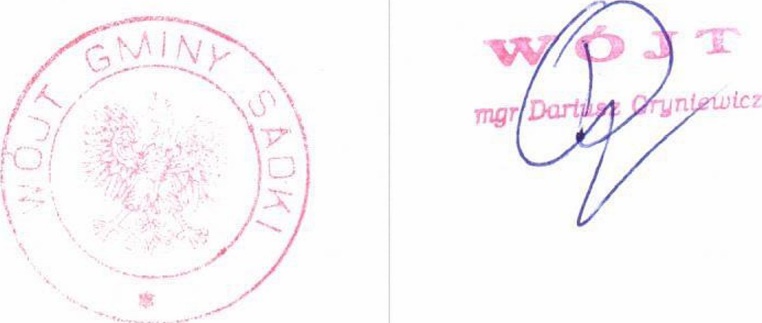 